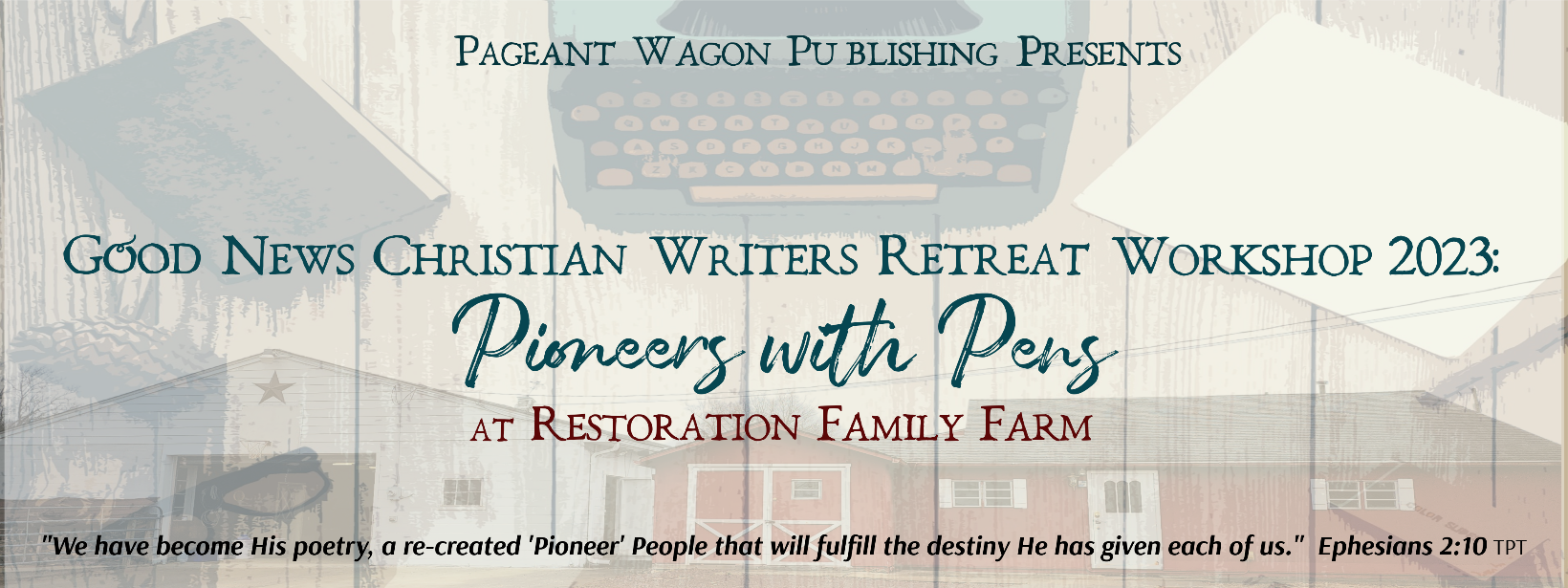       Name:____________________________________________________________________      Address:__________________________________________________________________      City/State/Zip:_____________________________________________________________      Phone:______________________Email:________________________________________   Genre(s) of writing you are interested in:							_____Picture Books				_____Devotionals				_____Elementary Chapter Books 		_____Blogging_____Middle School Reads			_____Magazine Articles		_____Young Adult 				_____Playwriting_____School/Church Curriculum		_____Screenwriting		_____Journaling				_____Fiction			_____Non-Fiction				_____Short Story_____Biography				_____Poetry				_____Memoir				_____Bulletins/Newsletters		               Skill Level:  _____ Idea/Notes only     _____ 1st Draft    	_____ Full Manuscript                                _____ Published               _____ UnpublishedPAYMENT: $120 Includes all main sessions, breakout groups, supplies, activities, continental breakfast, snacks, and beverage bar, on October 27-28, 2023.For Check payment, add $7.95 TAX. Online Pay Portal adds it automatically.A separate Love Offering will be taken to cover Restoration Family Farm fees and hospitality.NOTE: Friday/Saturday Lunches and Friday Dinner will be paid separately. The Chuck Wagon Menu and Pay Portal Order Options will be available mid-summer. All Early Bird Registered Attendees will receive email notification when the Chuck Wagon and Pay Portal is open online! Expected costs are $12 lunch, $15 dinner.                                                                                   TOTAL DUE $____________          Cash or checks payable to Pageant Wagon Productions LLC and snail-mail c/o Kathryn Ross,           1791 Kings Road, Vineland, NJ 08361 or call 856 205-9334          Credit Cards Accepted: Pay Portal at pageantwagonpublishing.com/store/c2/pageant-wagon-bookshop          Cash _______   Check #_________  CC ________  Pay Portal ______ Date Recv’d ____________